Name___________________________________________Period______Date_____________Lewis Dot Structure PracticeFor the following elements, complete the Lewis Dot Structures. USE YOUR PERIODIC TABLES!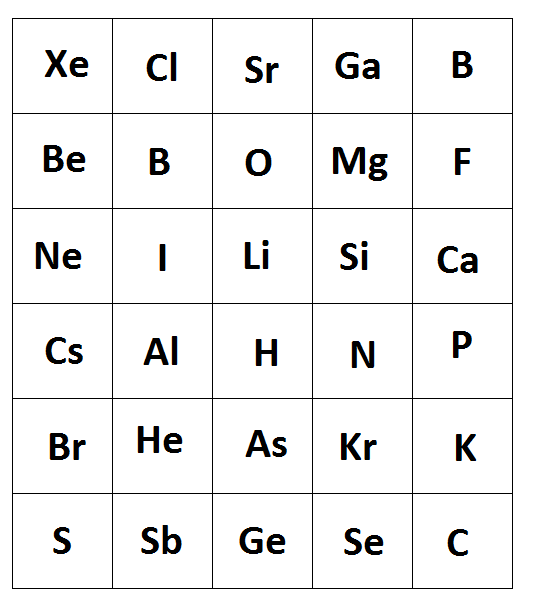 